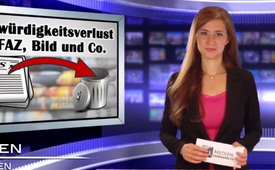 Glaubwürdigkeitsverlust bei FAZ, Bild und Co.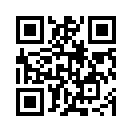 Die großen deutschen Tageszeitungen   verbuchen einen Verlust   von über eine Million Lesern,   das gab die Arbeitsgemeinschaft   Media Analyse (AGMA) in den   neuesten Veröffentlichung an.Herzlich Willkommen meine Damen und Herren. Die großen deutschen Tageszeitungen   verbuchen einen Verlust   von über eine Million Lesern,   das gab die Arbeitsgemeinschaft   Media Analyse (AGMA) in den   neuesten Veröffentlichung an.   Diese werden einmal jährlich erhoben.   So z.B. bei der BILD, die   in nur einem Jahr ca. eine Million   Leser verlor und somit ein Minus   von 8,6 % verzeichnete. Auch die   Leser-Quoten der FAZ (Frankfurter   Allgemeine Zeitung) mit   10,5 % und Die Welt mit 4,3 %   sind gesunken.   Die bewusste Manipulation der   deutschen Gazetten scheint wohl   immer mehr Leser zu vergraulen,   denn auch die Hamburger Morgenpost   ist mit einem Minus   von 21,5 % auf dem Boden der   Tatsachen angekommen.   Fragt sich, wie lange Deutschlands   Medienlandschaft (Bild,   FAZ und Co.) noch aufrecht   stehen wird.  
Diese Tatsachen darf man als Siegermeldung vermerken, denn dies ist nur ein weiterer Beweis, dass die Bevülkerung nicht mehr zufrieden ist mit einseitiger Berichterstattung. Guten Abend.von ax.Quellen:http://info.kopp-verlag.de/hintergruende/enthuellungen/peter-harth/sz-faz-und-bild-unglaubliche-reichweiten-rueckgaenge.htmlDas könnte Sie auch interessieren:---Kla.TV – Die anderen Nachrichten ... frei – unabhängig – unzensiert ...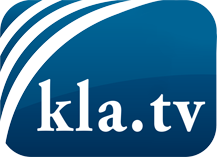 was die Medien nicht verschweigen sollten ...wenig Gehörtes vom Volk, für das Volk ...tägliche News ab 19:45 Uhr auf www.kla.tvDranbleiben lohnt sich!Kostenloses Abonnement mit wöchentlichen News per E-Mail erhalten Sie unter: www.kla.tv/aboSicherheitshinweis:Gegenstimmen werden leider immer weiter zensiert und unterdrückt. Solange wir nicht gemäß den Interessen und Ideologien der Systempresse berichten, müssen wir jederzeit damit rechnen, dass Vorwände gesucht werden, um Kla.TV zu sperren oder zu schaden.Vernetzen Sie sich darum heute noch internetunabhängig!
Klicken Sie hier: www.kla.tv/vernetzungLizenz:    Creative Commons-Lizenz mit Namensnennung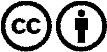 Verbreitung und Wiederaufbereitung ist mit Namensnennung erwünscht! Das Material darf jedoch nicht aus dem Kontext gerissen präsentiert werden. Mit öffentlichen Geldern (GEZ, Serafe, GIS, ...) finanzierte Institutionen ist die Verwendung ohne Rückfrage untersagt. Verstöße können strafrechtlich verfolgt werden.